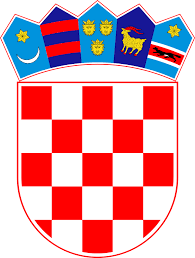 REPUBLIKA HRVATSKA BRODSKO-POSAVSKA ŽUPANIJAOPĆINA BEBRINAOIB: 52630455645Bebrina 83, 35254 Bebrinae-mail: opcina@bebrina.hr……………………………………Ime i prezime podnositelja zahtjeva…………………………………….                       Adresa, OIB……………………………………                 Kontakt telefonPREDMET: Zahtjev za isplatu naknade za vrtićeTemeljem Odluke o isplati naknade za djecu s područja općine Bebrina koja pohađaju vrtiće  („Glasnik Općine Bebrina“ broj 6/2022) podnosim zahtjev za isplatu naknade roditeljima čija djeca su pohađala vrtić u 2022. godini. Zahtjev podnosim za dijete ________________________, rođeno ____________________ (datum rođenja) s prebivalištem na adresi ___________________________.Zahtjev podnosim za razdoblje ____________________ .Izjavljujem i vlastoručnim potpisom potvrđujem da su podaci navedeni u ovoj izjavi točni i potpuni.  Dajem dobrovoljnu privolu Općini Bebrina da prikuplja i obrađuje moje osobne podatke (ime i prezime, osobni identifikacijski broj, adresu, broj telefona, podatke s osobne iskaznice) u skladu sa zakonskim i podzakonskim aktima isključivo u svrhu obrade radi utvrđivanja prava na naknadu za vrtiće.U Bebrini,_________________. godinePotpis podnositelja zahtjeva…………………………….Zahtjevu prilažem:Kopiju osobne iskaznice oba roditelja/skrbnika/posvojiteljaPotvrdu o pohađanju dječjeg vrtića djeteta iz koje je vidljivo razdoblje pohađanja programa vrtićaKopiju tekućeg ili žiro- računa podnositelja zahtjevaKopiju rodnog lista djeteta ili izvatka iz matice rođenih Izjavu da navedeno pravo podnositelji zahtjeva nisu ostvarili po drugoj osnovi